ZAŁĄCZNIK NR 2Zabudowa instalacji c.o. - zdjęcie nr 1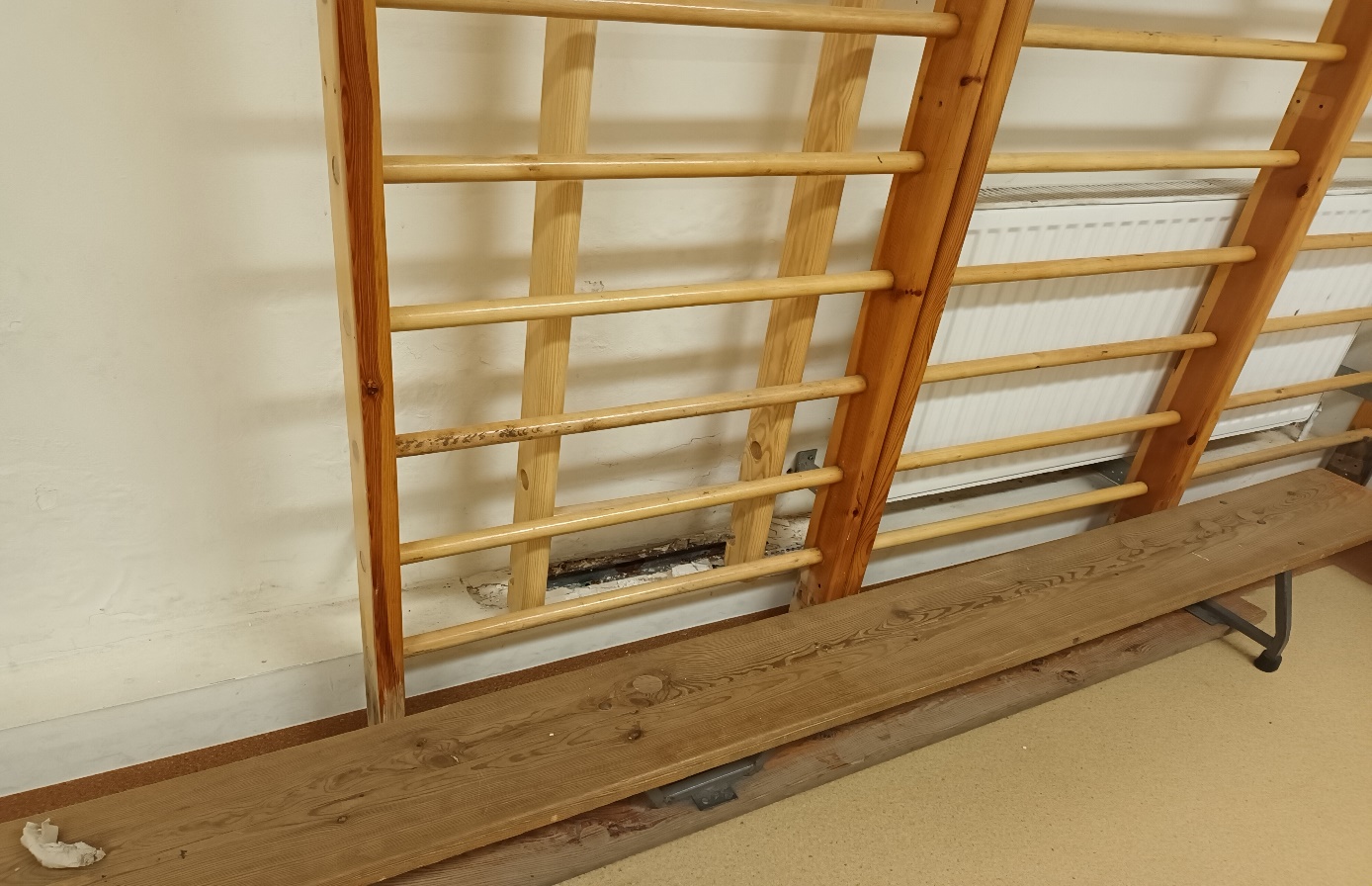 Zabudowa instalacji c.o - zdjęcie nr 2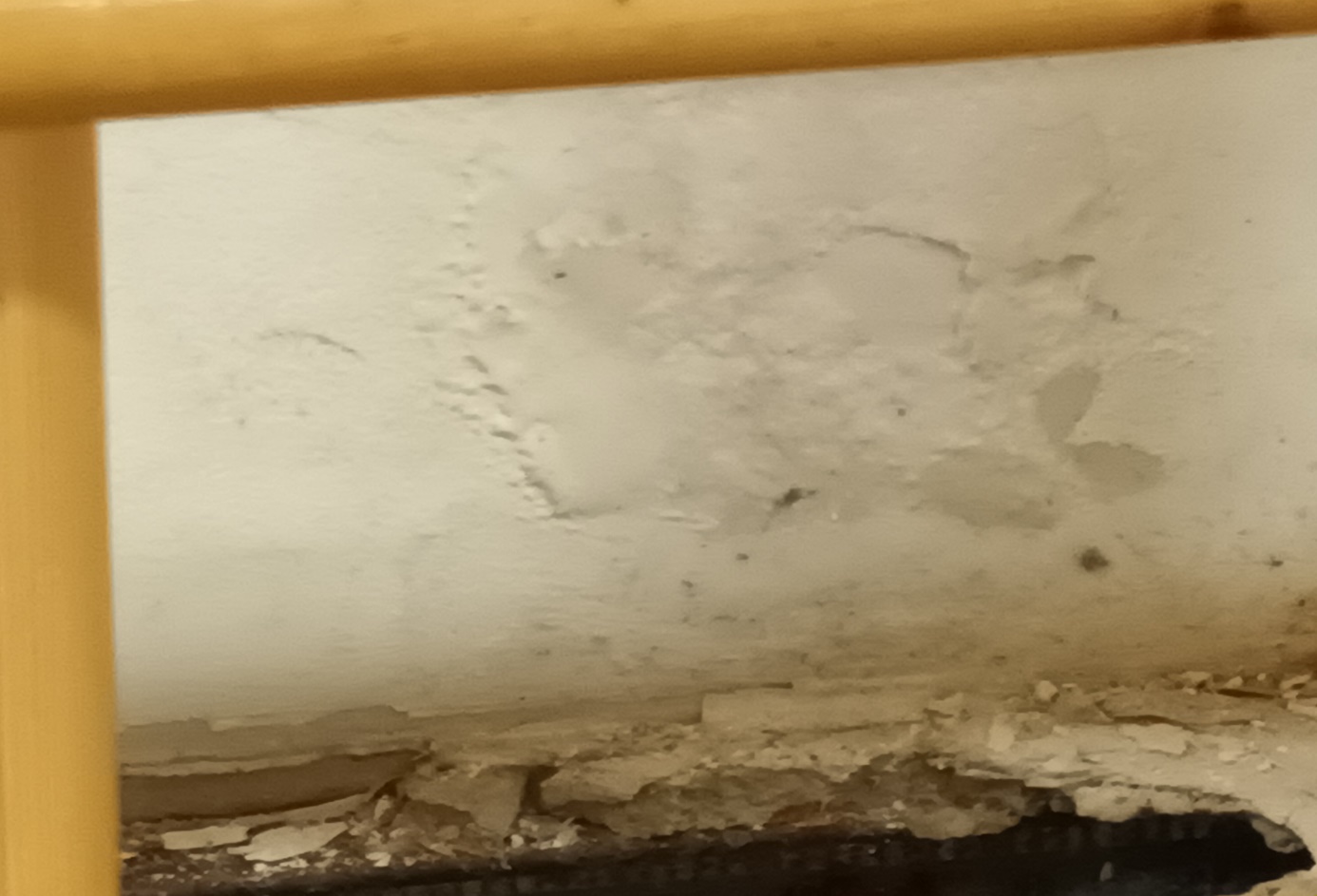 Zabudowa instalacji c.o - zdjęcie nr 3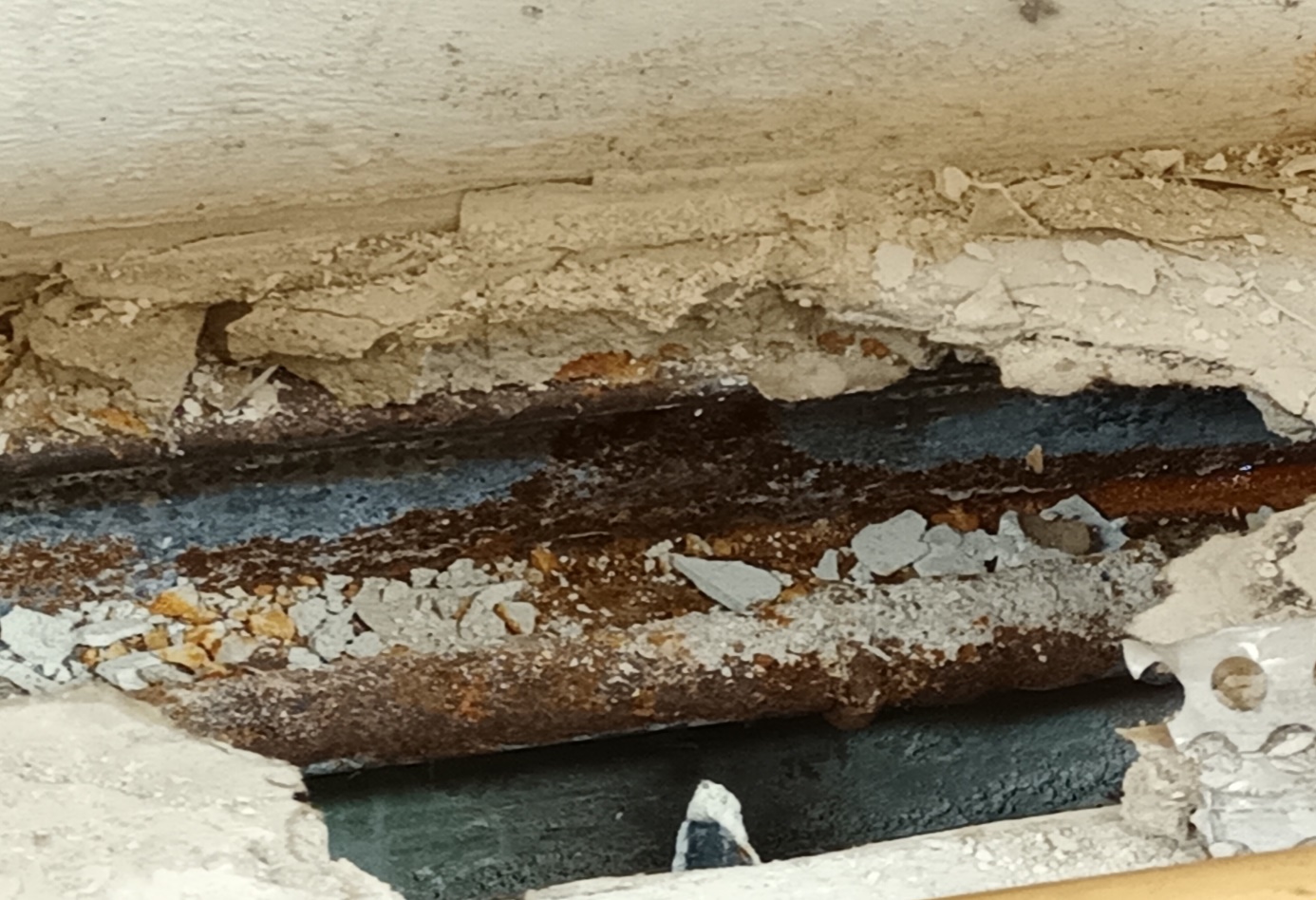 